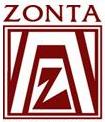 2022 StatusofWomenAchievement AwardGeneral InformationThe Zonta Club of Oneida Area celebrates Zonta Rose Day annually in conjunction with Zonta International’s birthday by presenting a community achievement award.This award recognizes a woman whose endeavors best express the ideals of Zonta International through service and advocacy to advance the status of women. What are the criteria?Nominee will be involved in activities which enhance the opportunities for women.Nominee will have spearheaded or had a significant role in the development of program(s) thatbenefit women through volunteerism or in the workplace.The nominee will have contributed to raising social awareness of women’s issues amongpeers and others. She will have impacted women by displaying leadership participation or originating projects which address community issues such as domestic violence, literacy, health, quality of living conditions, education, politics, journalism, peaceful understanding/goodwill, justice/equality in working conditions, etc.How do I submit a nomination?Complete the nomination form Include a typewritten history/profile of the woman you are nominating. This should detail accomplishments which are relevant to this award and why you feel this nominee should be the recipient.Applications are available via: Online @ oneidazonta.orgE-mail oneidazontaaward@yahoo.com  MailZonta Club of Oneida Area                             P.O. Box 199Wampsville, NY  13163Request one from a Zonta club memberSubmit completed form by mail at the above address or by e-mailing:  oneidazontaaward@yahoo.comDeadlineNomination forms must be submitted by September 9, 2022.Presentation The winner will be honored at a reception held on November 16, 2022.StatusofWomenAwardApplication                 Page 1Status of Women Award Application        Page 2Nominee: (please check all that apply)__ Provides leadership in participating or originating projects which     address issues impacting women’s lives     Example(s)_______________________________________________________________________________________________________________________________________________________________________ Displays a history of volunteerism enhancing or providing opportunities     for women in this community     Example(s)________________________________________________     _________________________________________________________     ___________________________________________________________ Actively contributes to raising social awareness of women’s issues such as but not limited to: domestic violence, literacy, health, living     conditions, education, politics, etc.Example(s)________________________________________________     _________________________________________________________     ___________________________________________________________ Demonstrates excellence in achieving significant benefits for local     government or community with regard to opportunities for womenExample(s)________________________________________________     _________________________________________________________     ___________________________________________________________ Achieved outstanding accomplishments in promoting the advancement        of women by improving quality of life of women     Examples(s)_______________________________________________     _________________________________________________________     _________________________________________________________Please attach a typewritten history/profile of nominee with a summary ofher accomplishments. Include any information pertinent to the award.(Pleaseprint) NomineeNameAddressTelephoneE-mailaddressEmployerNameofNominatorAddressTelephoneE-mail addressSignatureofnominator_________________________________________   Date______________________Timetable